Форма № 2Реестр фотографий мест (площадок) накопления твердых коммунальных отходов на территории муниципального образования1.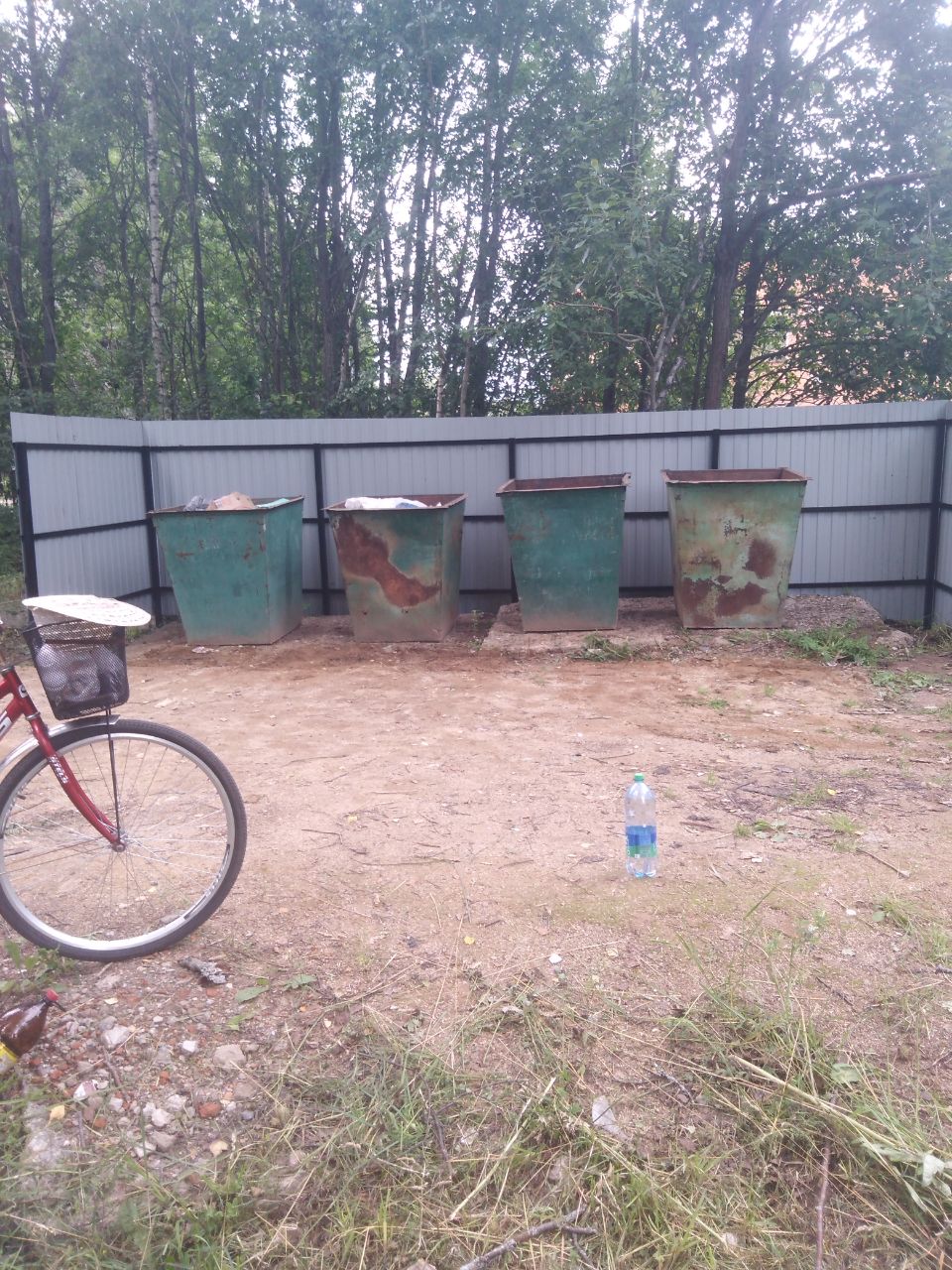 1.Смоленская область, Сафоновский район, д. Кононово, ул. Школьная2.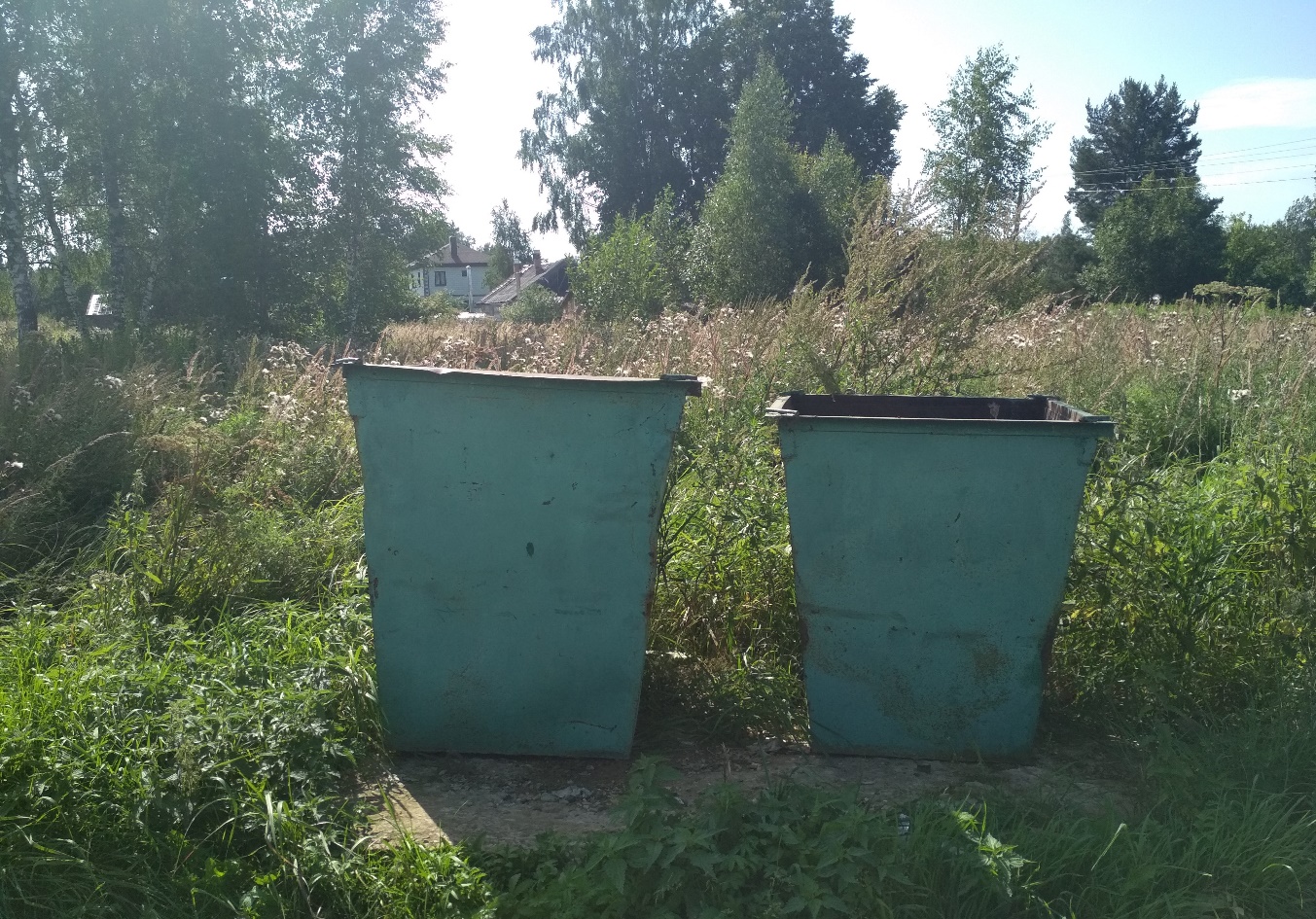 2.Смоленская область, Сафоновский район, д. Кононово, ул. Родниковая3.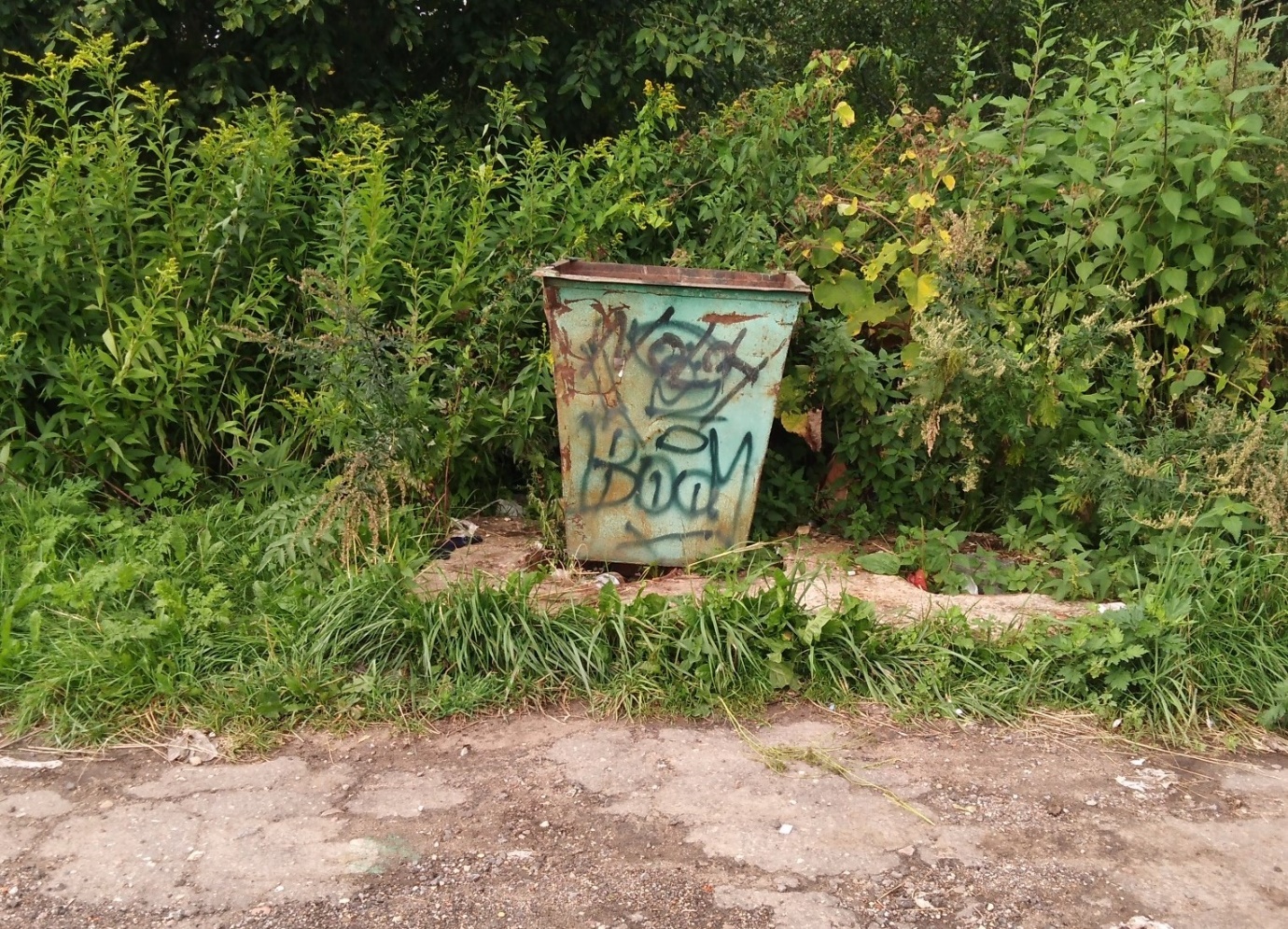 3.Смоленская область, Сафоновский район, д.Кононово,  ул. Речная4.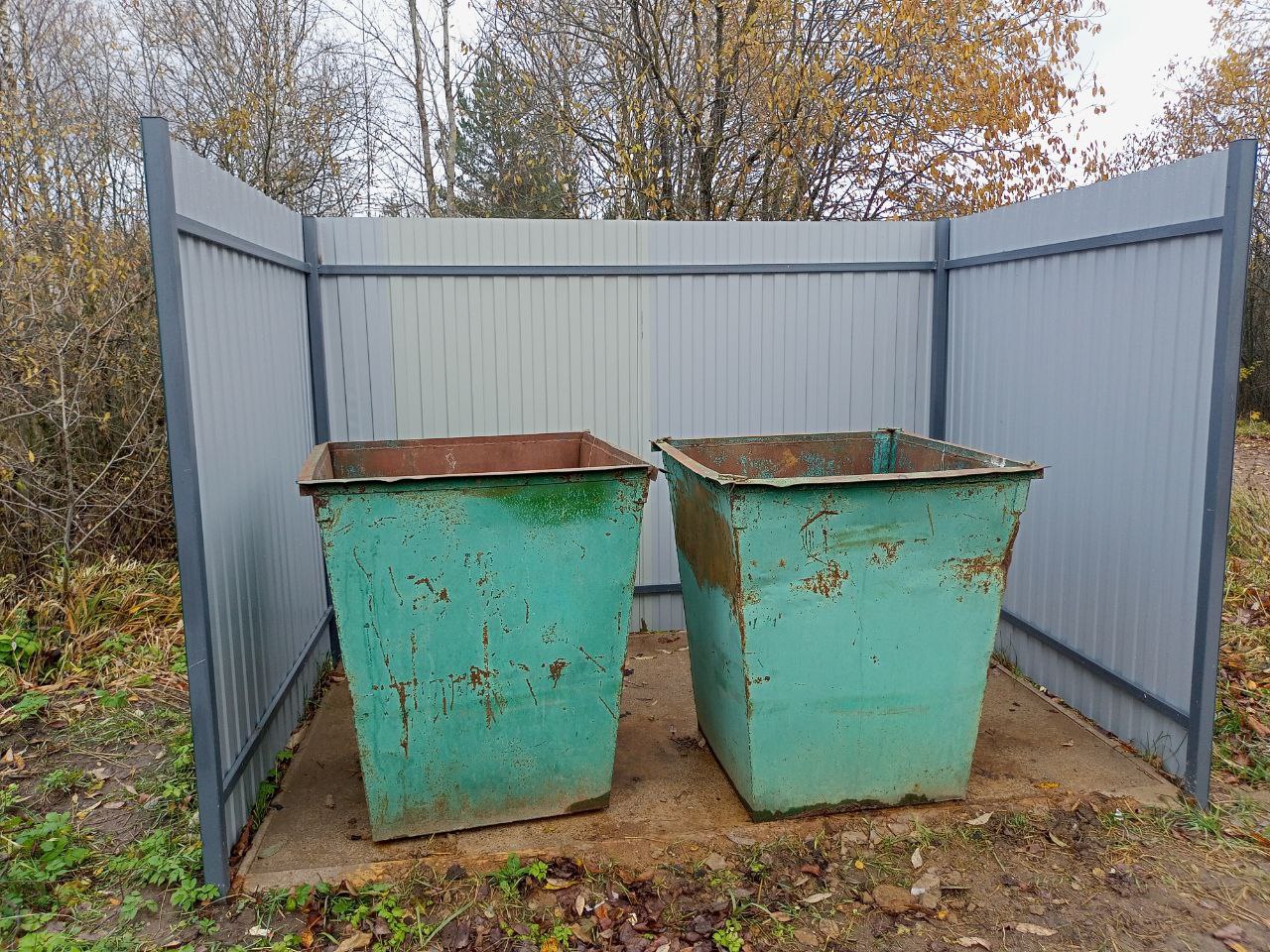 4.Смоленская область, Сафоновский район, п. Алферово, ул Садовая5.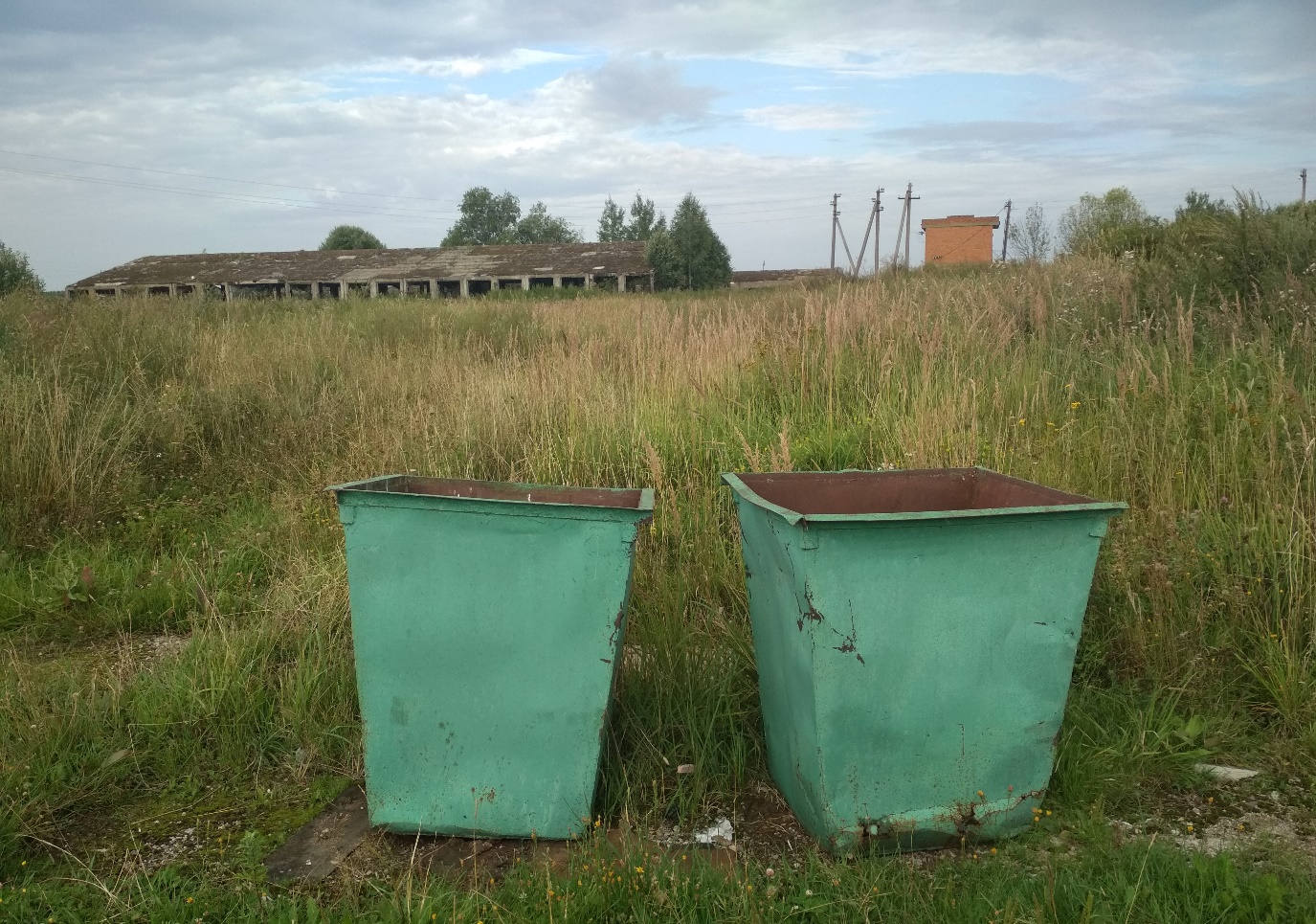 5.Смоленская область, Сафоновский район, д. Марьино6.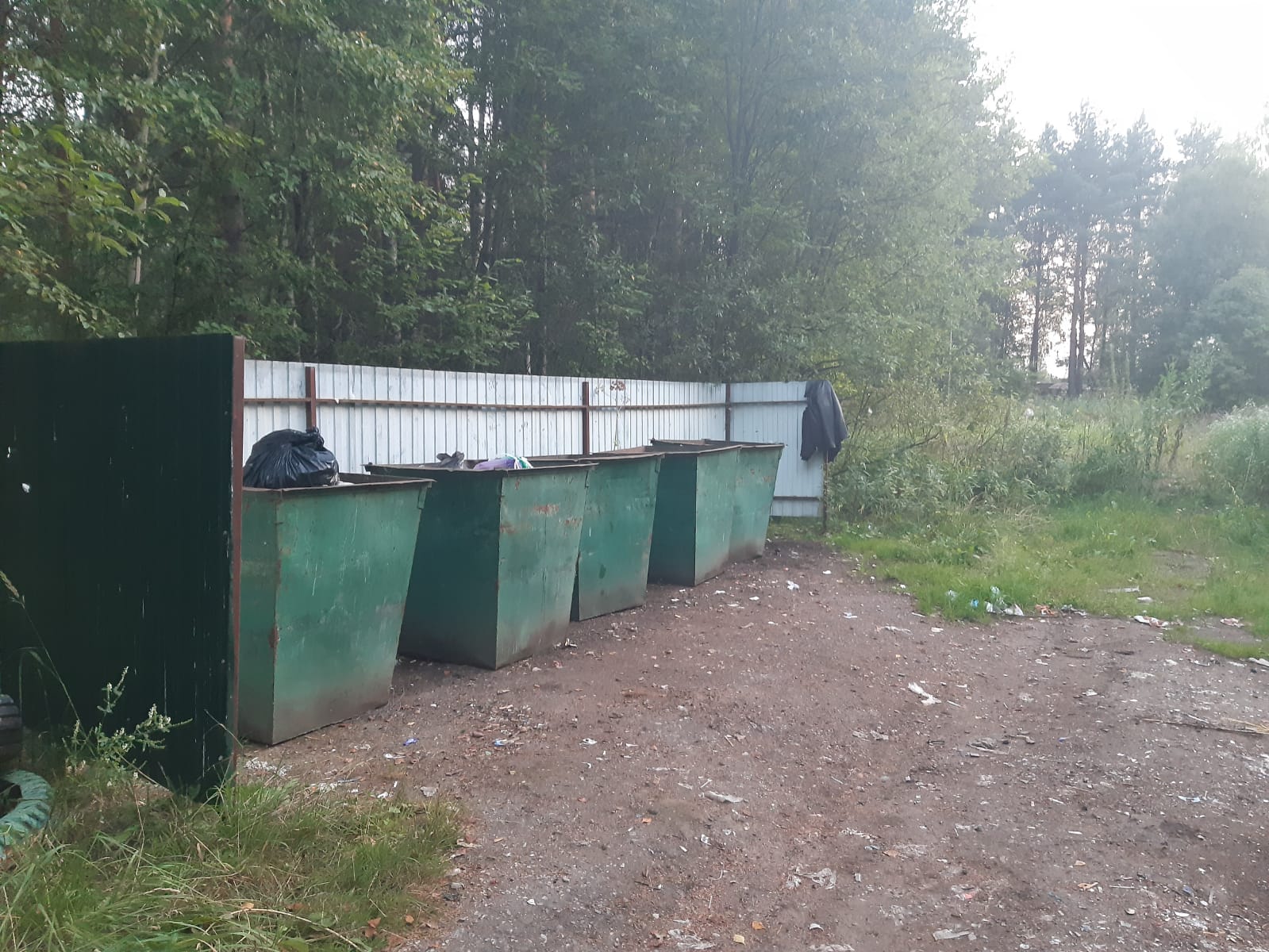 6.Смоленская область, Сафоновский район, д. Зимницы, ул. Центральная7.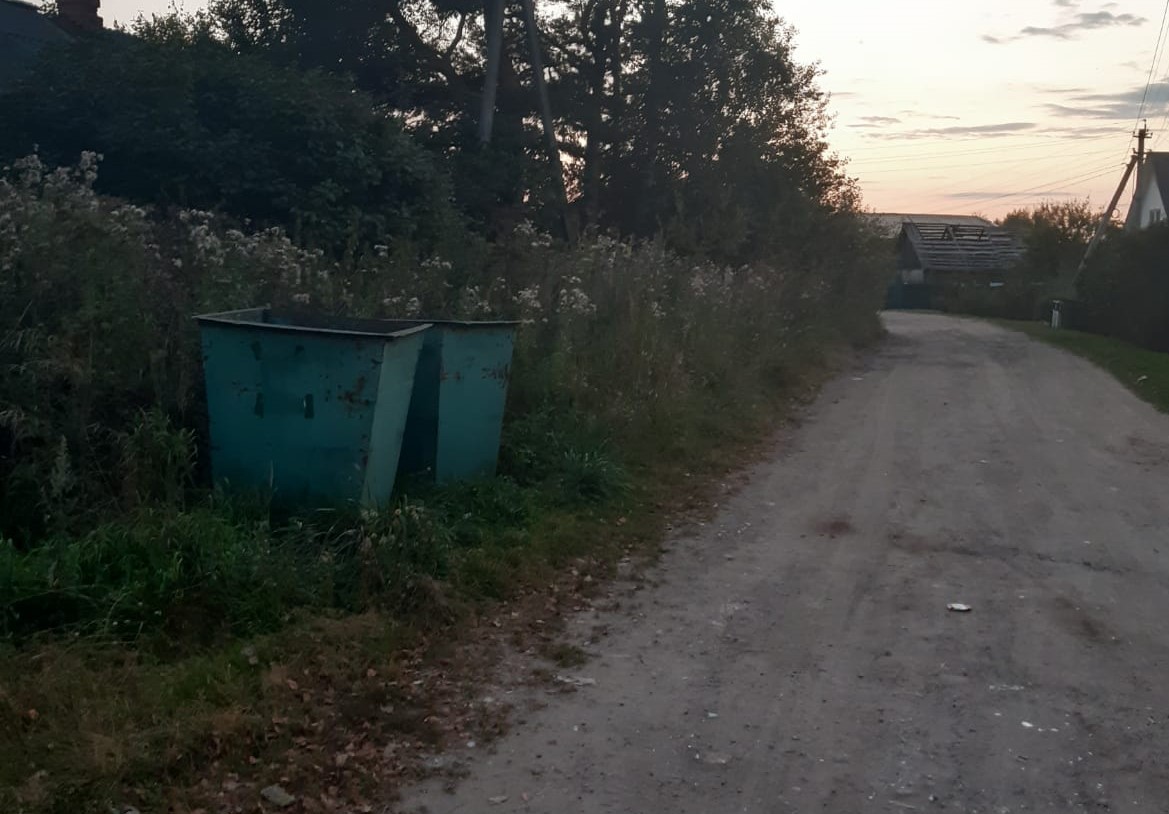 7.Смоленская область, Сафоновский район, д. Зимницы, ул. Старая Деревня8.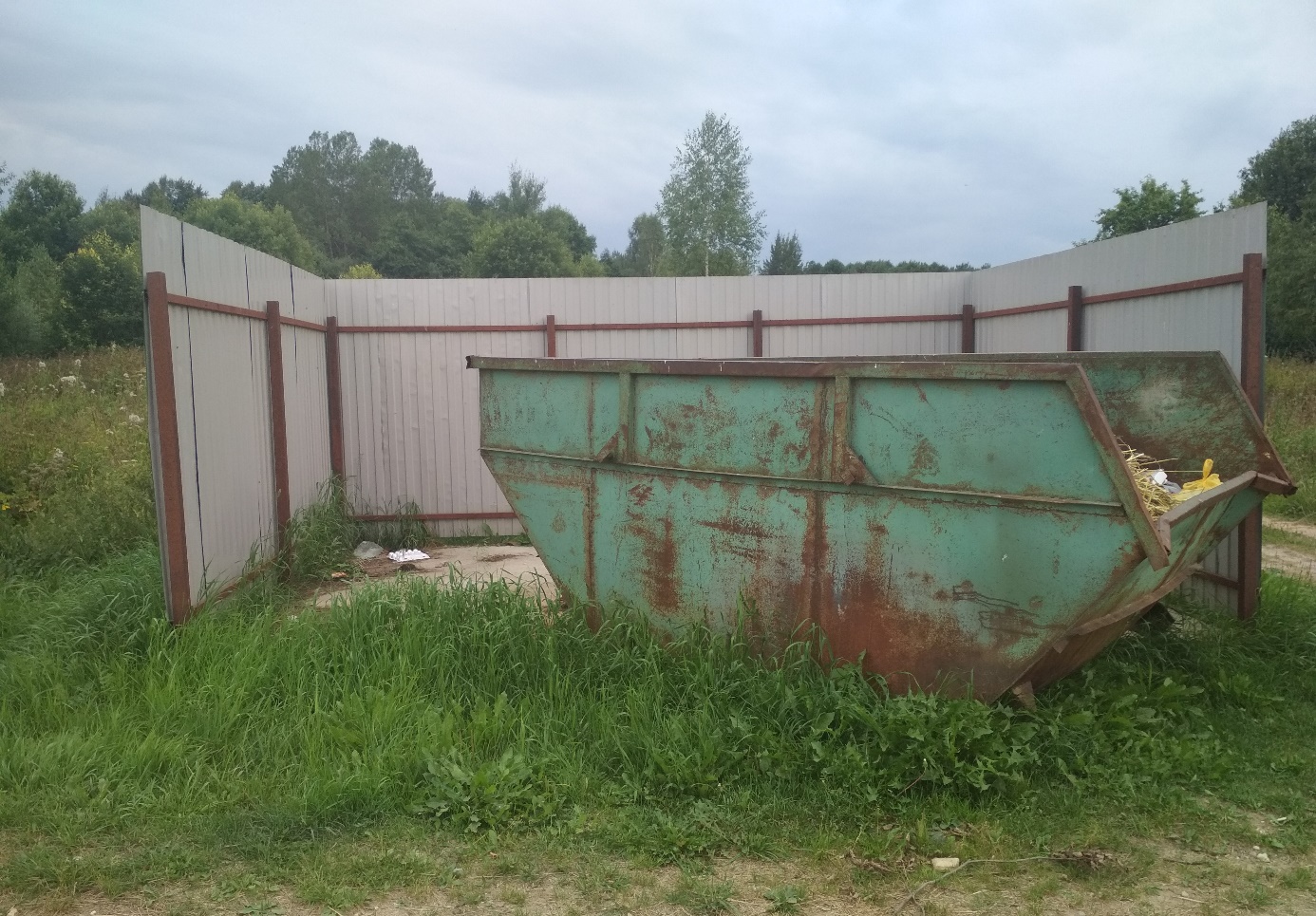 8.Смоленская область, Сафоновский район, д. Бессоново